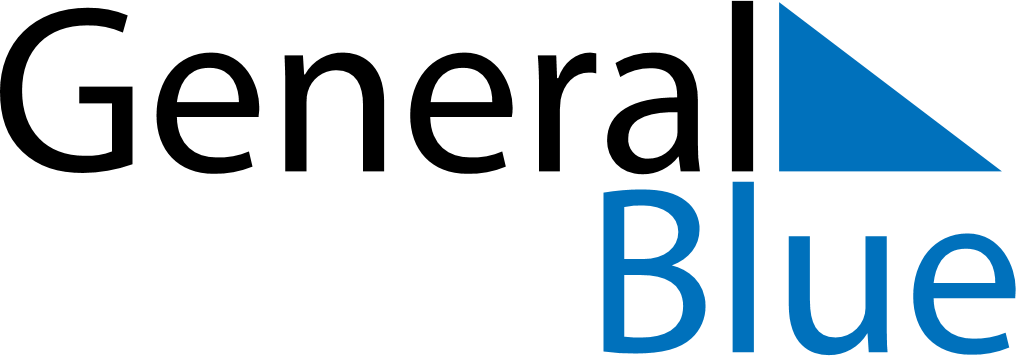 May 2019May 2019May 2019May 2019SloveniaSloveniaSloveniaMondayTuesdayWednesdayThursdayFridaySaturdaySaturdaySunday123445Labour DayLabour Day678910111112131415161718181920212223242525262728293031